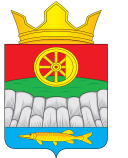 АДМИНИСТРАЦИЯ КРУТОЯРСКОГО СЕЛЬСОВЕТАУЖУРСКОГО РАЙОНА КРАСНОЯРСКОГО КРАЯПОСТАНОВЛЕНИЕ00.00.2020                                        с. Крутояр                                         № 00Об утверждении Порядка выявления и учета мнения собственников помещений в многоквартирных домах о создании парковок общего пользования на территориях общего пользования н границах элемента планировочной структуры, застроенного многоквартирными домами      В соответствии с Федеральным законом от 06.10.2003 № 131-ФЗ «Об общих принципах организации местного самоуправления в Российской Федерации», Федерального закона от 29.12.2017 № 443-ФЗ «Об организации дорожного движения в Российской Федерации и о внесение изменений в отдельные законодательные акты Российской Федерации, руководствуясь 	 Уставом Крутоярского сельсовета, ПОСТАНОВЛЯЮ:Утвердить Порядок выявления и учета мнения собственников помещений в многоквартирных домах о создании парковок общего пользования на территориях общего пользования н границах элемента планировочной структуры, застроенного многоквартирными домами, согласно приложению.Контроль за исполнением настоящего постановления оставляю за собой.Настоящее постановление подлежит размещению на официальном сайте администрации Крутоярского сельсовета: https://krutoyar-adm.ru .Постановление вступает в силу со дня, следующего за днем его официального опубликования в газете «Крутоярские вести». Глава сельсовета                                                                   Е.В. Можина                                                                         Приложение к постановлению                                                                         администрации Крутоярского                                                                              сельсовета от 00.00.00 №	 00Порядок выявления и учета мнения собственников помещений в многоквартирных домах о создании парковок общего пользования на территориях общего пользования в границах элемента планировочной структуры, застроенного многоквартирными домамиС целью выявления и учета мнения собственников помещений в
многоквартирных домах о создании парковок общего пользования на
территориях общего пользования в границах элемента планировочной
структуры, застроенного многоквартирными домами, по инициативе  главы Крутоярского сельсовета постановлением главы Крутоярского сельсовета назначается собрание.Собрание назначается на выходной день, в дневное время.В постановлении главы Крутоярского сельсовета о назначении собрания указываются:- дата проведения собрания (собрание не может быть назначено ранее
чем через 15 дней со дня принятия муниципального правового акта о назначении собрания);- время, место проведения собрания;- № дома, жители которых участвуют в собрании;- лица, ответственные за подготовку и проведение собрания;- вопросы, обсуждение которых предлагается на собрании.В необходимых случаях на собрание могут приглашаться
представители учреждений, предприятий, организаций, общественных
объединений, расположенных в границах территории Крутоярского сельсовета.Подготовку и проведение собрания осуществляет администрация
Крутоярского сельсовета.Для проведения собрания избираются председатель собрания исекретарь собрания. Секретарем собрания ведете протокол, в котором указываются:- дата и место проведения собрания;- повестка дня;- количество граждан, зарегистрированных в качестве участников собрания;- фамилия, имя, отчество председателя и секретаря собрания;- список участвующих в собрании представителей Крутоярского сельсовета и других лиц;- краткое содержание выступлений.Решение собрания принимается открытым голосованием граждан, участвующих в собрании.Итоги собрания оформляются протоколом Собрания граждан, который подписывается председателем и секретарем собрания.Протокол собрания размещается на официальном сайте не позднее 10 дней со дня проведения собрания администрацией Крутоярского сельсовета.1.10. Протокол собрания граждан не является' правовым актом.
Принятое по итогам собрания решение учитывается  органом местного
самоуправления при принятии решения о создании парковок общего
пользования на территориях общего пользования в границах элемента
планировочной структуры, застроенного многоквартирными домами
соответствии с утвержденной документацией по планировке территории.